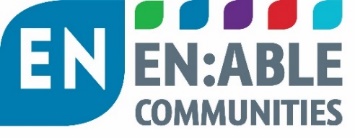 EN:Connect Employment and Skills in Communities Forum#12Tuesday 12 July 202214.00 -15.30Venue  Video meeting (MS Teams)AGENDA#TimeItemPresented by:114.00WelcomeIntroductionsApologiesSimeon Perry                     Head of Operations        EN:Able Communities214.05Case Study: WDH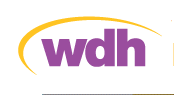 Tim CravenSocial Investment Manager314.25 Health (disability) and EmploymentPolicy context DWP initiatives – Access to work/Disability Confident/GP surgeries/Health Adjustments Passport/Work and Health ProgrammeWorking with local partners – local authority/providersReed and South Yorkshrie Mayoral Combined Authority to provide examples ofsuccesses/initiativesand  how landlords could helpQ&AGarth McLeanParntership Manager, DWP North Central Team DWPCase studiesRichard HillSYCMAAndy Hunsley / Julie McNicholasReed415.15National policy update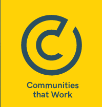 Susanne JobsonKarbon Homes (Board member of Communities that Work)515.25Future meetingsTopics to discussSeeking landlords to present topics of their good practiceSimeon Perry15.30Close